
Training Satisfaction Survey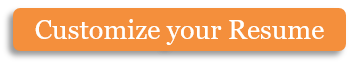 [HazMat Group]Please rate the following information on a scale of 1 to 5, with 5 being “strongly agree” and 1 being “strongly disagree”.Are there any comments or suggestions you would like to add about the training course that would make it better?What part of the training did you enjoy the most?What part of the training did you enjoy the least?Copyright information - Please read© This Free Microsoft Office Template is the copyright of Hloom.com. You can download and modify this template for your own personal use. You can (and should!) remove this copyright notice (click here to see how) before customizing the template.You may not distribute or resell this template, or its derivatives, and you may not make it available on other websites without our prior permission. All sharing of this template must be done using a link to http://www.hloom.com/. For any questions relating to the use of this template please email us - info@hloom.comName:Organization:Organization:Training Course:Training Course:Training Course:Date:Instructors’ Names:Instructors’ Names:Instructors’ Names:Instructors’ Names:Date Training was conducted:Date Training was conducted:The importance of the subject matter was thoroughly explained.The importance of the subject matter was thoroughly explained.The importance of the subject matter was thoroughly explained.The importance of the subject matter was thoroughly explained.The importance of the subject matter was thoroughly explained.The importance of the subject matter was thoroughly explained.12345Instructors were knowledgeable in the subject matter being taught.Instructors were knowledgeable in the subject matter being taught.Instructors were knowledgeable in the subject matter being taught.Instructors were knowledgeable in the subject matter being taught.Instructors were knowledgeable in the subject matter being taught.Instructors were knowledgeable in the subject matter being taught.12345The material was presented in a way that made it easy to understand.The material was presented in a way that made it easy to understand.The material was presented in a way that made it easy to understand.The material was presented in a way that made it easy to understand.The material was presented in a way that made it easy to understand.The material was presented in a way that made it easy to understand.12345A variety of different teaching methods were used to help get various points across.A variety of different teaching methods were used to help get various points across.A variety of different teaching methods were used to help get various points across.A variety of different teaching methods were used to help get various points across.A variety of different teaching methods were used to help get various points across.A variety of different teaching methods were used to help get various points across.12345Test materials adequately reflected information that had been taught in class.Test materials adequately reflected information that had been taught in class.Test materials adequately reflected information that had been taught in class.Test materials adequately reflected information that had been taught in class.Test materials adequately reflected information that had been taught in class.Test materials adequately reflected information that had been taught in class.12345An appropriate amount of time was devoted to each subject.An appropriate amount of time was devoted to each subject.An appropriate amount of time was devoted to each subject.An appropriate amount of time was devoted to each subject.An appropriate amount of time was devoted to each subject.An appropriate amount of time was devoted to each subject.12345Handouts and textbooks contained up-to-date material, and adequately reflected what was taught.Handouts and textbooks contained up-to-date material, and adequately reflected what was taught.Handouts and textbooks contained up-to-date material, and adequately reflected what was taught.Handouts and textbooks contained up-to-date material, and adequately reflected what was taught.Handouts and textbooks contained up-to-date material, and adequately reflected what was taught.Handouts and textbooks contained up-to-date material, and adequately reflected what was taught.12345An adequate amount of time was given for taking tests.An adequate amount of time was given for taking tests.An adequate amount of time was given for taking tests.An adequate amount of time was given for taking tests.An adequate amount of time was given for taking tests.An adequate amount of time was given for taking tests.12345Instructors encouraged class discussion and group interaction.Instructors encouraged class discussion and group interaction.Instructors encouraged class discussion and group interaction.Instructors encouraged class discussion and group interaction.Instructors encouraged class discussion and group interaction.Instructors encouraged class discussion and group interaction.12345Students were not belittled whenever they asked questions.Students were not belittled whenever they asked questions.Students were not belittled whenever they asked questions.Students were not belittled whenever they asked questions.Students were not belittled whenever they asked questions.Students were not belittled whenever they asked questions.12345Instructors had a personal interest in seeing everyone in the class succeed.Instructors had a personal interest in seeing everyone in the class succeed.Instructors had a personal interest in seeing everyone in the class succeed.Instructors had a personal interest in seeing everyone in the class succeed.Instructors had a personal interest in seeing everyone in the class succeed.Instructors had a personal interest in seeing everyone in the class succeed.12345Safety was a top priority, and was continuously stressed throughout the course.Safety was a top priority, and was continuously stressed throughout the course.Safety was a top priority, and was continuously stressed throughout the course.Safety was a top priority, and was continuously stressed throughout the course.Safety was a top priority, and was continuously stressed throughout the course.Safety was a top priority, and was continuously stressed throughout the course.12345I would enjoy taking another training course with this same group of instructors.I would enjoy taking another training course with this same group of instructors.I would enjoy taking another training course with this same group of instructors.I would enjoy taking another training course with this same group of instructors.I would enjoy taking another training course with this same group of instructors.I would enjoy taking another training course with this same group of instructors.12345I would recommend that others take a training course offered by HazMat Group.I would recommend that others take a training course offered by HazMat Group.I would recommend that others take a training course offered by HazMat Group.I would recommend that others take a training course offered by HazMat Group.I would recommend that others take a training course offered by HazMat Group.I would recommend that others take a training course offered by HazMat Group.12345After completing this course, I now feel more comfortable in handling hazardous materials.After completing this course, I now feel more comfortable in handling hazardous materials.After completing this course, I now feel more comfortable in handling hazardous materials.After completing this course, I now feel more comfortable in handling hazardous materials.After completing this course, I now feel more comfortable in handling hazardous materials.After completing this course, I now feel more comfortable in handling hazardous materials.12345